		Соглашение		О принятии согласованных технических правил Организации Объединенных Наций для колесных транспортных средств, предметов оборудования и частей, которые могут быть установлены и/или использованы на колесных транспортных средствах, и об условиях взаимного признания официальных утверждений, выдаваемых на основе этих правил Организации Объединенных Наций*		(Пересмотр 3, включающий поправки, вступившие в силу 14 сентября 2017 года)_________		Добавление 127 — Правила № 128 ООН		Поправка 10Дополнение 10 к первоначальному варианту Правил — Дата вступления в силу: 25 сентября 2020 года		Единообразные предписания, касающиеся официального утверждения источников света на светоизлучающих диодах (СИД) для использования в официально утвержденных огнях механических транспортных средств и их прицеповНастоящий документ опубликован исключительно в информационных целях. Аутентичным и юридически обязательным текстом является документ: ECE/TRANS/WP.29/2020/31._________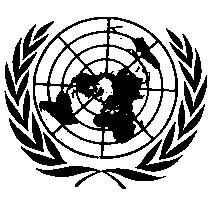 ОРГАНИЗАЦИЯ ОБЪЕДИНЕННЫХ НАЦИЙ Пункт 3.11.2.2 изменить следующим образом:«3.11.2.2	Если в соответствующей спецификации в качестве формирующей светотеневую границу указана только одна сторона светоизлучающей зоны, то применяется по крайней мере одно из следующих положений:a)	значение максимального градиента свечения G50µm,max, определенное в соответствии с приложением L к публикации 60809 МЭК, издание 4, не должно быть меньше значения, приведенного в спецификации соответствующей категории, если она предусмотрена; илиb)	зона 1b должна располагаться ближе к соответствующей стороне зоны 1а, чем к противоположной стороне».E/ECE/324/Rev.2/Add.127/Amend.10−E/ECE/TRANS/505/Rev.2/Add.127/Amend.10E/ECE/324/Rev.2/Add.127/Amend.10−E/ECE/TRANS/505/Rev.2/Add.127/Amend.10E/ECE/324/Rev.2/Add.127/Amend.10−E/ECE/TRANS/505/Rev.2/Add.127/Amend.103 November 2020